Functions ProblemsMr Aidan Ryan										ARNMaths.weebly.comQuestion 1Find: 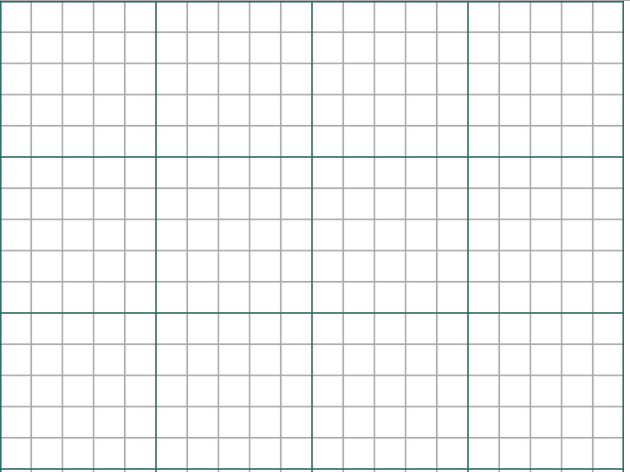 Question 2Find  and Find the value of k for which = kFind the value of x for which Question 3If  find the value of the x coefficient b.Question 4(i)	If  then find a value for q(ii)	Hence solve Question 5Graph the following function Question 6Graph the following on the same axis Question 7Graph the following functionUse the graph to estimate:The values of x for which The minimum value of The values of x for which The value of The values for which Values for x for which Question 8Graph the following functions on the same axis and use the graph to find:The values of x for which The minimum point of The values of x for which Question 9The perimeter of a rectangle is 20m and the length of its base is x m. Show that its width is 10-x, hence show that the area of the rectangle is given by .Graph this function in the domain of What is the maximum area of the rectangle What are the dimensions of the rectangle at this areaThe area of the rectangle when the length is 4m Width of the rectangle when the length 7mThe length of the rectangle when its area is 12.75m2